目 录目 录	2流程	3一、 转专业申请流程	41、 学生转专业申请（学生）	4流程流程说明：学生发起转专业申请;学生所在院系和转入院系分别做审批;最后教务进行审批。转专业申请流程学生转专业申请（学生）学生平台→【学生申请】→【学生申请】→【转专业申请】学生进入此界面后，可以在可选转专业列表看到自己能选的转专业，根据自己情况选择自己想申请的转专业，点击【选择该专业】按钮进入申请填写界面。联系电话，申请理由必填，个人声明必修勾选才可以点击【提交申请】进行申请。提交申请成功后，可以在转专业申请列表看到自己刚提交的申请，审批状态会随着流程审批变化，学生可以看到当前申请单状态。点击【查看详情】可以看具体审批详情。申请单详情可以看到申请单的具体信息，如果有审批信息也会显示出来，如果该申请单还未走完最后流程是可以撤销的。如果学生确定要撤销申请，点击【撤销】按钮即可，撤销后该申请单流程结束，该学生可以提交新的转专业申请。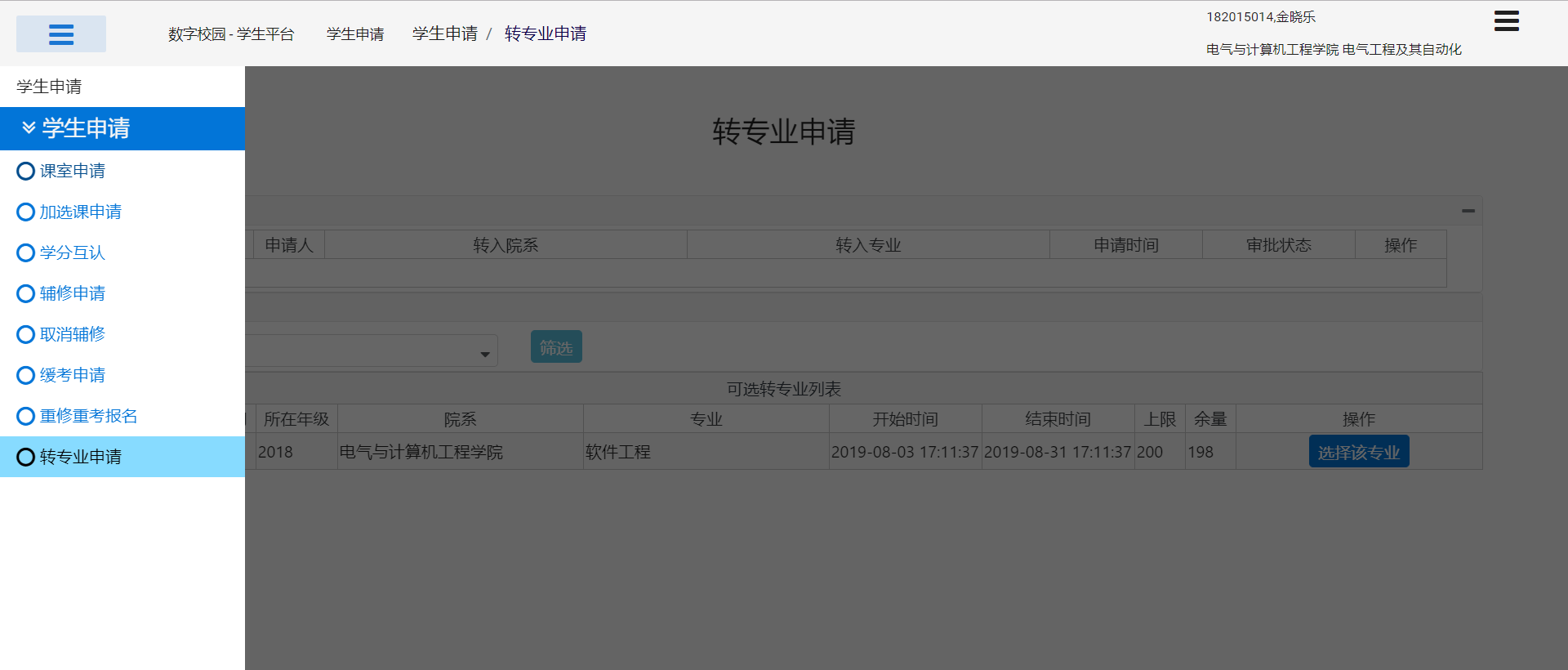 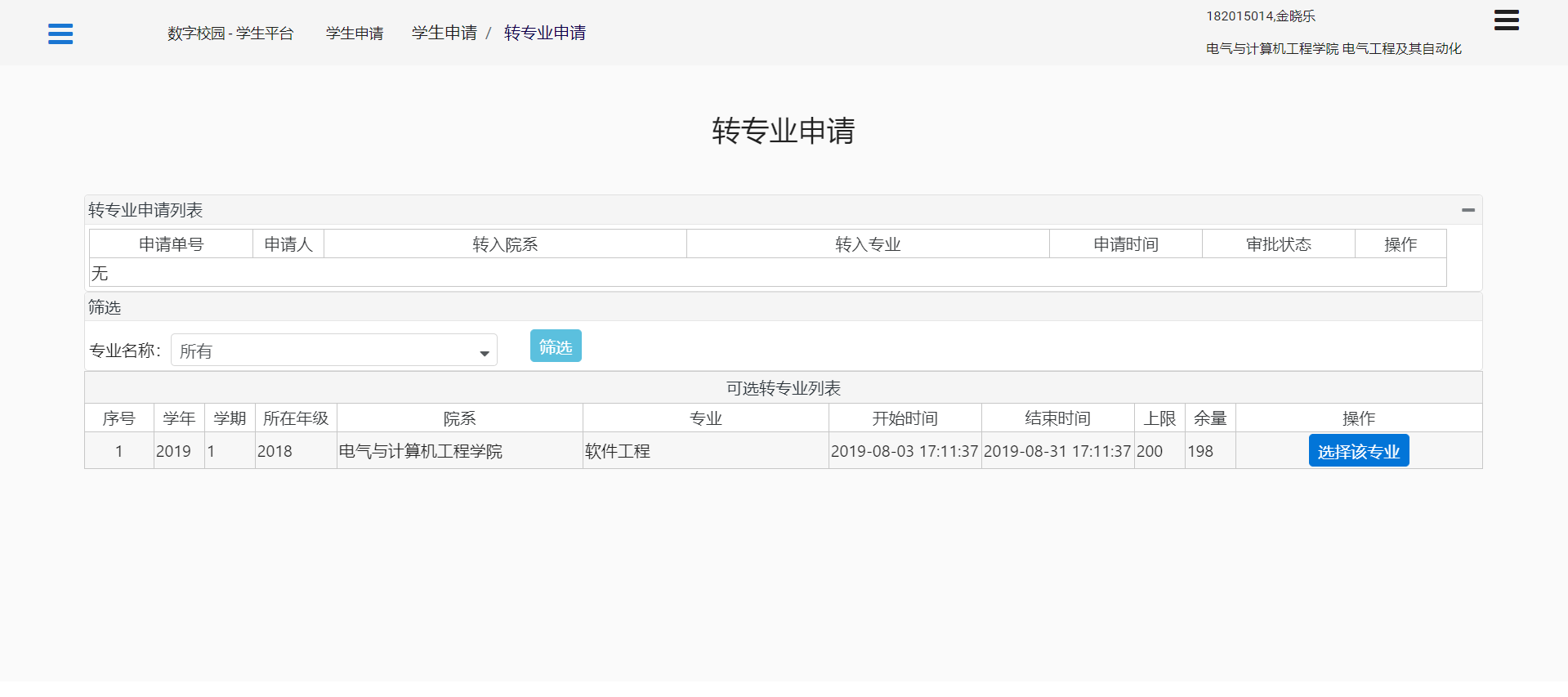 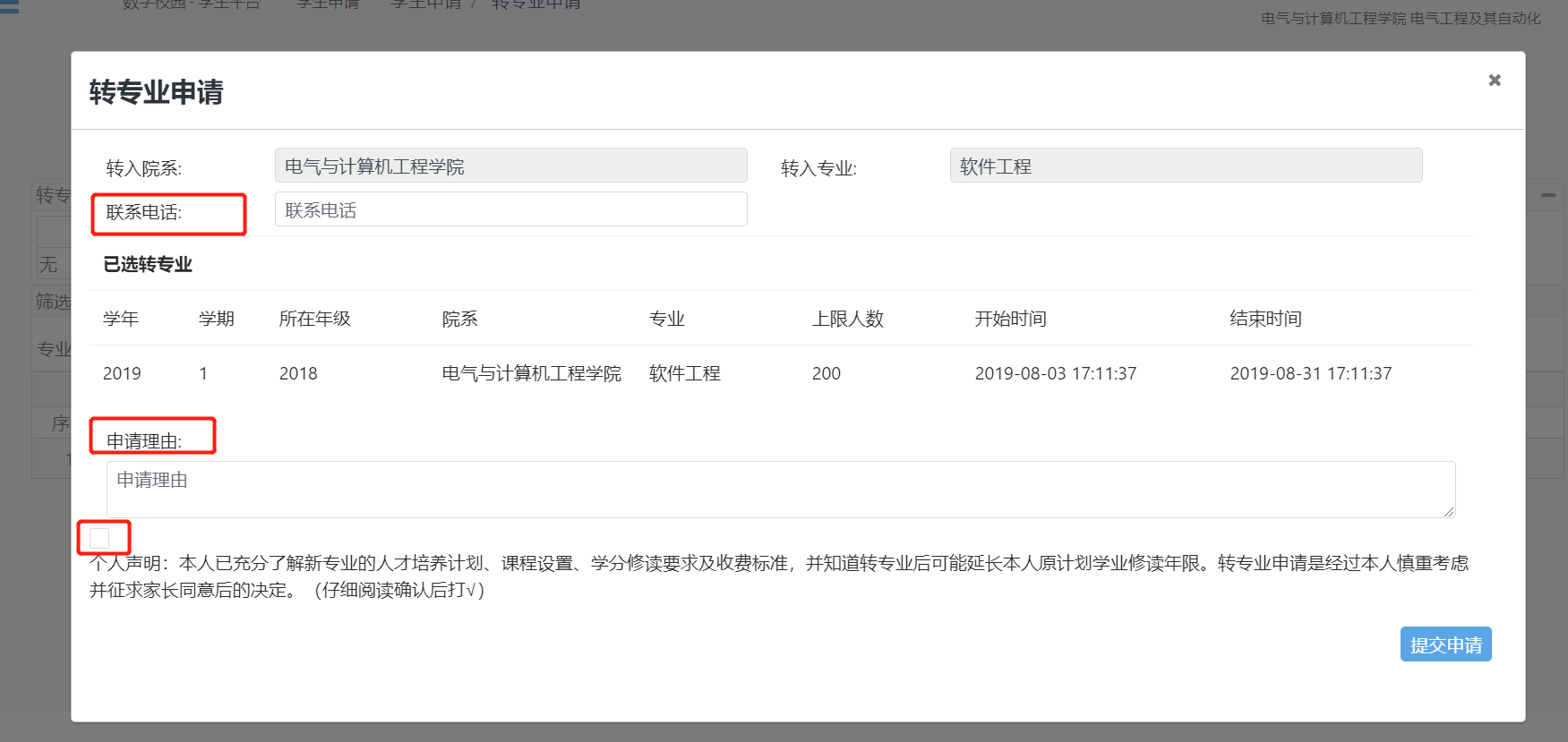 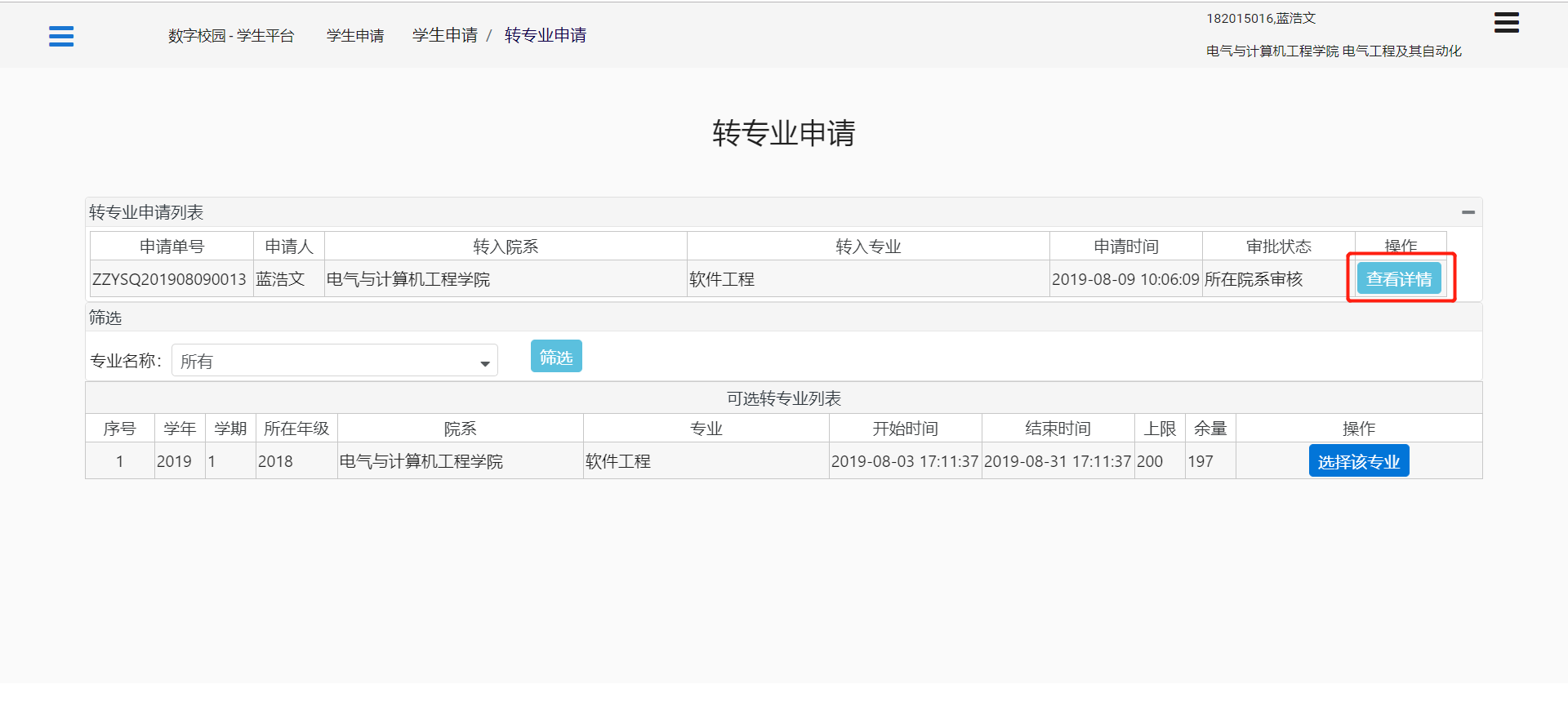 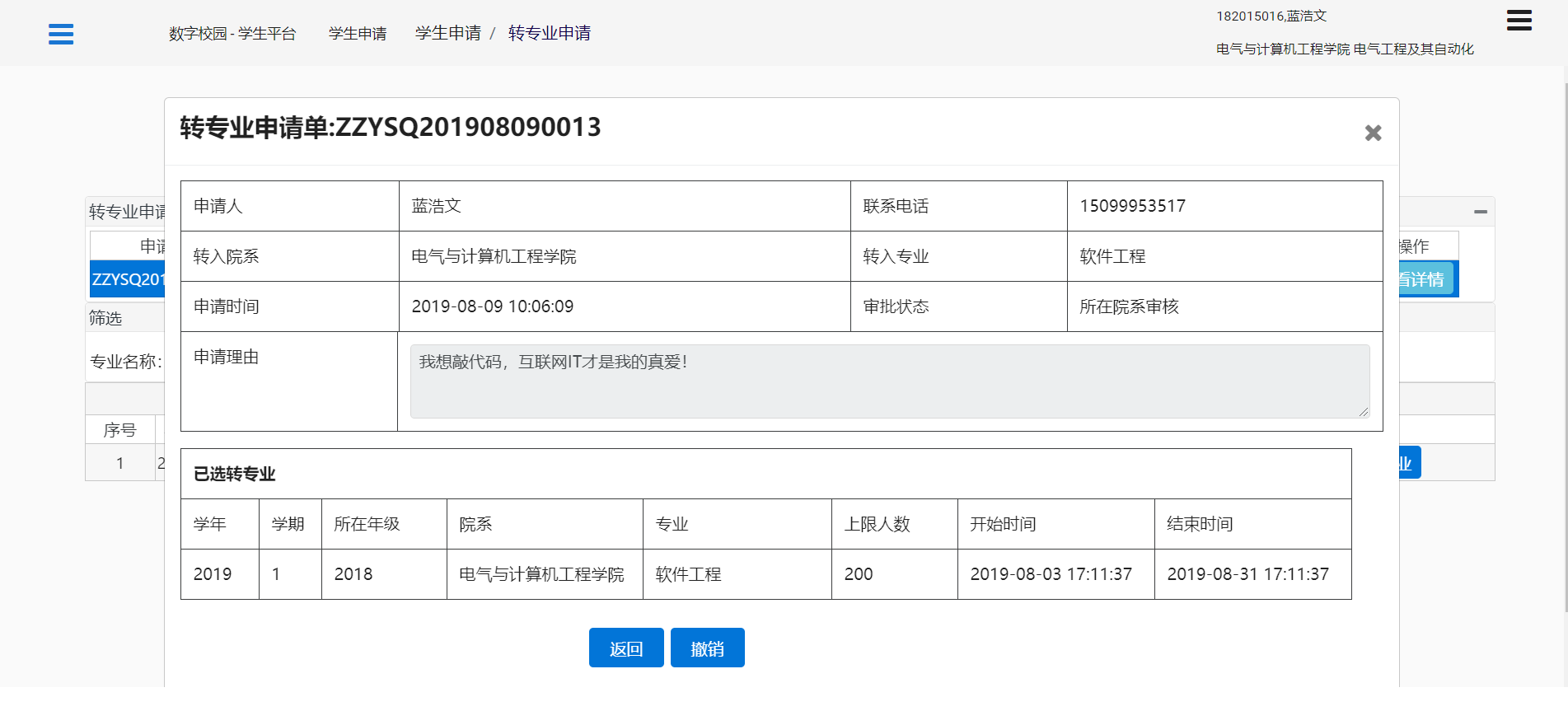 